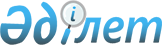 О внесений изменений и дополнений в решение акима города Капшагай от 6 января 2015 года № 01-02 "Об образовании избирательных участков для проведения голосования и подсчета голосов в городе Капшагай"
					
			Утративший силу
			
			
		
					Решение акима города Капшагай Алматинской области от 20 марта 2015 года № 03-06. Зарегистрировано Департаментом юстиции Алматинской области 14 апреля 2015 года № 3133. Утратило силу решением акима города Капшагай Алматинской области от 20 мая 2015 года № 05-13
      Сноска. Утратило силу решением акима города Капшагай Алматинской области от 20.05.2015 № 05-13 (вступает в силу со дня подписания).

      Примечание РЦПИ.

      В тексте документа сохранена пунктуация и орфография оригинала.

      В соответствии с пунктом 1 статьи 23 Конституционного закона Республики Казахстан от 28 сентября 1995 года "О выборах в Республике Казахстан", пунктом 2 статьи 33 Закона Республики Казахстан от 23 января 2001 года "О местном государственном управлении и самоуправлении в Республике Казахстан", со статьей 21 Закона Республики Казахстан от 24 марта 1998 года "О нормативных правовых актах", аким города Капшагай РЕШИЛ:

       Внести следующие изменения и дополнения в решение акима города Капшагай от 6 января 2015 года № 01-02 "Об образовании избирательных участков для проведения голосования и подсчета голосов в городе Капшагай" (зарегистрированного в Реестре государственной регистрации нормативных правовых актов от 30 января 2015 года № 3012, опубликованного в газете "Нурлы олке" от 3 февраля 2015 года №06 (311).

      изложить в новой редакции первый абзац пункта 17 приложения указанного решения:

      "Центр: город Капшагай, 5-микрорайон, улица Мостостроителей, № 1, управления государственных доходов по городу Капшагай";

      изложить в новой редакции первый абзац пункта 19 приложения указанного решения:

      "Центр: село Заречное, улица Центральная, № 22, врачебная амбулатория";

       изложить в новой редакции первый абзац пункта 23 приложения указанного решения:

      "Центр: село Шенгельды, улица Макатаева, № 10, средняя школа № 6 имени Кадыргали Жалайыра";

      исключить из второго абзаца пункта 22  приложения указанного решения слова "улица Райымбека с № 1 по № 53, улица Ескелды би с № 1 по № 55, улица Валиханова с № 1 по № 7, микрорайон "Кайнар";

      исключить из второго абзаца пункта 9 приложения указанного решения слова "садоводческое товарищество "Строитель";

      дополнить второй абзац пункта 7 приложения указанного решения словами "18-микрорайон: улица Жастар №18, улица Ахмешев № 10, № 12, № 10/1, улица Курмангазы № 25, улица Когедай № 14, улица Октябрьская № 25/2";

      дополнить второй абзац пункта 8 приложения указанного решения словами "19-микрорайон: № 1г, улица Веселая № 13, улица Комсомольская № 7г, улица Вивальди № 17, № 14";

      дополнить второй абзац пункта 10 приложения указанного решения словами "20-микрорайон: Айтеке би № 1, № 11, улица Алмагуль № 18, № 56, № 10, улица Веселая № 8, № 15, улица Ботагоз № 12, № 14; улица Сейфуллина № 2а, № 2б, № 9/1, № 2д";

      дополнить второй абзац пункта 11 приложения указанного решения словами "микрорайон "Рауан": 9-линия № 1, 2-линия № 17, 3-линия № 23, 4-линия № 1б; микрорайон "Спутник": № 52, садоводческое товарищество "Строитель";

      дополнить второй абзац пункта 14 приложения указанного решения словами "3-микрорайон: № 28д";

      дополнить второй абзац пункта 17 приложения указанного решения словами "микрорайон "Гульдер": № 17, № 41, № 24, № 34/1, № 49, № 66, № 48, № 61, улица Шенгельдинская № 1, № 3, № 8, улица Капшагайская № 3/1; 8-микрорайон: улица Центральная № 4, № 40, № 10, 3 сектор № 12, № 34, улица Алатау № 6; 10-микрорайон: улица Алатау № 17, улица Центральная № 1б, № 2, № 27, № 56, № 52, № 37, № 40, № 14, 1 сектор № 1, № 30, № 33, № 16, 3 сектор № 5, № 9, № 10/1, улица Малайсары № 26в, № 34, 2 сектор № 16, улица Жибек Жолы № 44/1, № 46, № 22, № 30; микрорайон "Восточный": № 23, № 35/1, № 11а, № 20, № 27б, № 3б; 12а-микрорайон: № 11, № 9; микрорайон "Арна": № 60, № 141; улица Кунаева № 29, № 31, № 31а, № 18б, № 18б/1"; 

      дополнить второй абзац пункта 18 приложения указанного решения словами "5-микрорайон: № 48а; микрорайон "Карлыгаш": № 34/1, 3 сектор № 29, № 28, № 40, 1 сектор № 19, № 11а"; 

      дополнить второй абзац пункта 19 приложения указанного решения словами "улица Набережная № 30, № 60, № 38, улица Момышулы № 11, улица Дзержинского № 70, улица Наурызбай батыр № 5, улица Тауелсиздик № 15, улица Центральная № 11";

       дополнить второй абзац пункта 22 приложения указанного решения словами "улица Бейбитшилик № 14, № 9, № 7, улица Айымбетова № 44/2, № 42, № 41, улица Тауелсиздик № 13";

      дополнить второй абзац пункта 23 приложения указанного решения словами "улица Райымбека с № 1 по 53, улица Ескелды би с № 1 по 55, улица Валиханова с № 1 по 7, улица Жиенкулова, микрорайон "Кайнар";

      в первом абзаце пункта 9 приложения указанного решения заменить слова "профессиональный лицей № 20" на слова "Капшагайский многопрофильный колледж";

      во втором абзаце пункта 11 приложения указанного решения заменить слова "Алтын Алма" на слова "Қапшағай Алтын Алма", слово "Связист" на слово "Связист-1".

      Контроль за исполнением указанного решения возложить на исполняющего обязанности руководителя аппарата акима города.

      Возложить на исполняющего обязанности руководителя аппарата акима города Капшагай опубликование настоящего решения после государственной регистрации в органах юстиции в официальных и периодических печатных изданиях, а также на интернет-ресурсе, определяемом Правительством Республики Казахстан, и на интернет-ресурсе городского акимата.

      Настоящее постановление вступает в силу со дня государственной регистрации в органах юстиции и вводится в действие по истечении десяти календарных дней после дня его первого официального опубликования.
					© 2012. РГП на ПХВ «Институт законодательства и правовой информации Республики Казахстан» Министерства юстиции Республики Казахстан
				
      Аким города

С. Кикимов
